Registered office: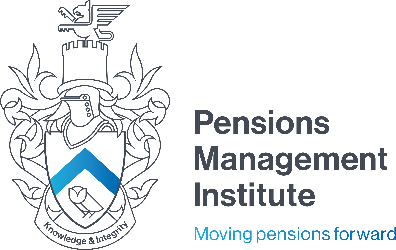 6th Floor9 Appold Street London EC2A 2APT: +44 (0) 20 7247 1452 W: www.pensions-pmi.org.ukCore Unit 1A - Understanding Retirement ProvisionAssignment 1(Part 1 – Providing for Retirement)Recommended Time: 2 HoursWhich act of legislation governed occupational pension schemes for most of the last 100 years and name and explain the main principle it introduced? 5 marksExplain the term ‘pension freedom’ and how this could impact members at retirement. 10 marksYou are a Pensions Consultant and have been asked to write a report on the different types of pension schemes available to employers to provide retirement provision for their employees. 20 marksOutline the importance of the Pensions Act 2007 and the Pensions Act 2008. 10 marksThere is a growing concern that people are not savings enough for retirement. You have been asked to write a report on the factors that may have contributed to this and your views on the possible high-level solutions for this. 20 marksPensions is just one form of retirement income. Explain how ISAs and property can be used as alternative savings vehicle for providing an income at retirement. 20 marksList key points relating to effective communication.5 marksOutline the basic structure of the disclosure regulations for occupational pension schemes.10 marks